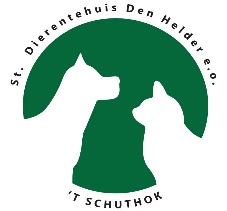 AdoptiePlanKat MassiWaarom in het AdoptiePlan? Massi is op leeftijd en  heeft gedrag dat doet denken aan  dementie. Zo kan hij niet altijd op tijd de kattenbak vinden. Hij kan heel hard en volhardend miauwen, ook ’s nachts. Voor zijn arthroseklachten krijgt hij pijnstilling. Toch is er voldoende levensvreugde om hem nog een plezierige tijd te gunnen, daar zetten wij ons graag voor in.In het asiel sinds: 4 juni 2019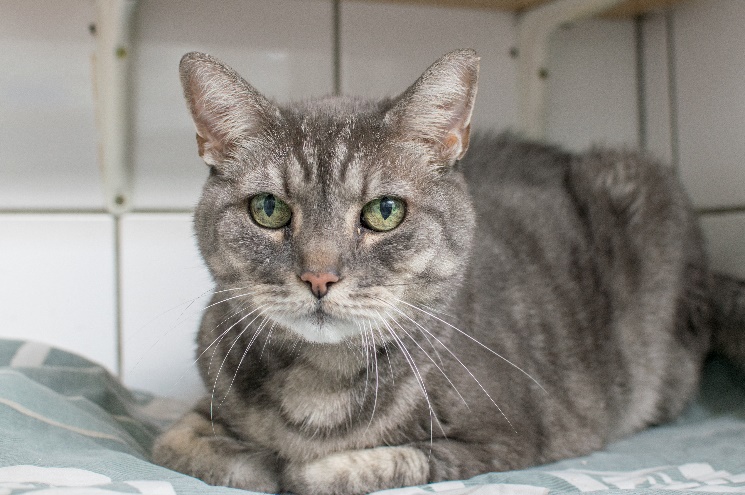  Foto MassiHelpt u ons helpen? Alvast bedankt!